Roeping van Elisa - 1 Koningen 19:9-21WelkomZingen (en aanleren) Hé, wil jij mijn vriendje zijn – Op Toonhoogte 407Introductie met Rik de handpopRik: Hallo allemaal. Hebben jullie ook zulke lieve vriendjes en vriendinnetjes?(Kinderen antwoorden.)Rik: Ik heb een nieuw vriendje. Gisteren waren we nog geen vriendjes. Maar vandaag wel. Gisteren was ik een beetje alleen. Zijn jullie ook wel eens alleen?(kinderen antwoorden)Rik: Gisteren was ik thuis en er was helemaal niemand om mee te spelen. Buiten speelde niemand en mijn grote broer was aan het logeren. Dus die was niet thuis. Daarom was ik gisteren verdrietig. Maar mijn moeder wilde mij graag helpen. Dus verzon ze om iets leuks te gaan doen. We gingen samen naar de speeltuin. Dat was leuk! Er was een schommel, en ik ging heel hoog. Maar er was ook een wip. Gelukkig waren er meer kinderen in de speeltuin. Mama hielp mij op de wip en toen vroeg ze een ander jongetje om met mij op de wip te spelen. Dat wilde dat andere jongetje wel. Het was heel leuk op de wip. Daarna hebben we samen in het kasteel gespeeld. Toen vroeg het jongetje hoe ik heette. Nou dat was makkelijk. Ik heet Rik. Dat jongetje heette Luuk. We hebben de hele middag samen gespeeld en nu zijn we vriendjes. En weet je wat grappig is? Luuk woont heel dicht bij mij dus nu kunnen we samen spelen. En heb ik een nieuw vriendje. Mag ik ook jullie vriendje zijn? Mag ik samen met jullie naar het verhaal luisteren?Vragen: Wat heeft de dominee voorgelezen uit de bijbel? Over wie ging het? Wat deed hij?Themaverhaal: ‘Ik wil niet meer! Ik heb er geen zin meer in. God, ik kan wel dood gaan. Ik heb U gediend, maar het heeft toch allemaal geen zin meer. Ik ben nog maar de enige die in U gelooft. Izebel zoekt mij weer om me te kunnen doden. Waarom moet ik de hele tijd van die moeilijke dingen voor U doen? Waarom haat Izebel mij ‘Weet je wie dit zegt? Elia. Kennen jullie Elia? Hij is profeet in het land Israël. Maar het is niet veilig voor hem om daar te wonen. Er is namelijk een slechte koningin. Ze heet Izebel. Zij houdt niet van de Heere God. Zij denkt dat Baäl God is. Ze heeft heel veel priesters die voor haar bidden tot Baäl en die offers brengen voor haar. Maar er is iets gebeurd waardoor Izebel heel boos is op Elia. Hij heeft laten zien dat Baäl geen echte God is. Daarna heeft hij alle priesters van Baäl gedood. Daarom wil Izebel nu ook Elia doden. Maar Elia is gevlucht, de woestijn in. Nu kan Izebel hem niet vinden. Maar nu kan Elia ook de mensen niet meer vertellen over de Heere God. Elia is verdrietig en boos tegelijk. En hij is ook moe van het vluchten. Nu wil hij niet meer leven. Maar de Heere is heel geduldig met Elia. Hij komt Elia opzoeken. ‘Elia, wat is er aan de hand?’ vraagt God. ‘Heere, ik ben nog maar de enige die U dient. En nu wil Izebel me ook nog doden. Straks is er helemaal niemand meer die in U gelooft.’  ‘Elia, je moet naar buiten gaan, niet in deze grot blijven zitten. Ik zal zelf bij je komen.’ zegt God. En dan komt er een hele sterke wind. Maar God is niet in de storm. En na de storm komt er een aardbeving, maar God is ook niet in de aardbeving. Daarna komt er een vuur, ook daar is God niet in. Als laatste komt er een stilte, en in die stilte komt God naar Elia. En God vraagt nog een keer aan Elia: ‘Elia, wat doe je hier?’ En weer antwoordt Elia: ‘Heere, ik ben de enige die in God gelooft. Iedereen dient de Baäl. En Izebel probeert mij ook nog te doden.’ Dan zegt God tegen Elia: ‘Je moet weer weg gaan uit deze woestijn. Want je bent niet alleen. Er zijn nog zevenduizend andere mensen die ook in mij geloven. En ik geef je een opdracht mee. Je moet Jehu zalven tot koning en Elisa moet je zalven als profeet. Hij mag jou opvolgen.’ Elia is nu weer blij. De Heere is hem niet vergeten en er zijn nog heel veel andere mensen die in God geloven. Vlug gaat hij weg uit de woestijn. Op zoek naar Elisa. Als Elia een eind gelopen heeft ziet hij Elisa. Elisa is bezig op het land. Hij is aan het ploegen. Nu doe je dat met een tractor, maar vroeger deden ze dat met koeien. Ze gebruikten een sterke metalen punt en duwden die de grond in. De koeien trokken de punt verder en zo kwam er een lange kuil in de grond. Daar konden de boeren dan weer zaadjes in stoppen. Elisa is ook een boer. Dus is hij met zijn koeien bezig om de grond klaar te maken voor het zaaien. Als Elia Elisa ziet, pakt hij zijn mantel, zijn jas, en gooit die over de schouders van Elisa. Elisa weet precies wat dat betekent. Hij wordt de opvolger van Elia. Maar hij wil eerst nog even zijn vader en moeder gedag zeggen. Dat mag van Elia. Vlug gaat Elisa naar huis, geeft zijn vader en moeder een kus en gaat dan weer terug naar Elia. Dan pakt hij een paar koeien, slacht ze en offert ze voor de Heere. Samen eten Elia en Elisa en nog een paar mensen van het vlees. Dan gaat Elisa met Elia mee. Op weg om profeet te worden. Vragen: -   Wie wordt de opvolger van Elia?
-   Elia was eerst verdrietig en boos hoe kwam dat?
-   Wat was Elisa aan het doen toen Elia bij hem kwam?
-   Hoe zorgde God ervoor dat Elia weer blij werd?
-   God gaf Elia een vriend. Helpt God jullie ook wel eens? Krijg jij ook wel eens vrienden van God?Zingen: (en aanleren) He wil jij mijn vriendje zijn – op toonhoogte 407Thematekening: Zie volgende blz. En werkje zie bijlage van https://www.gelovenisleuk.nl/knutselen/40-bijbelverhalen/526-elia-en-de-roeping-van-elisa Materiaal: Gewoon printerpapier.-Kleur het basisblad in.
-Kleur de losse onderdelen in
-Knip de jasdelen en Elisa uit
-Vouw de plakstrookjes aan de jasdelen naar de achterzijde en lijm de jasdelen nu voor de achterkant van de jas langs welke Elia nog met één hand vasthoudt.
-Wacht even tot de lijm niet meer te nat is en schuif Elisa in de jas, je kunt hem er los in laten hangen dan lijkt het alsof die jas eroverheen geschoven/geworpen wordt.Afsluiting:God hielp Elia, dank God voor alle hulp die hij ons ook geeft.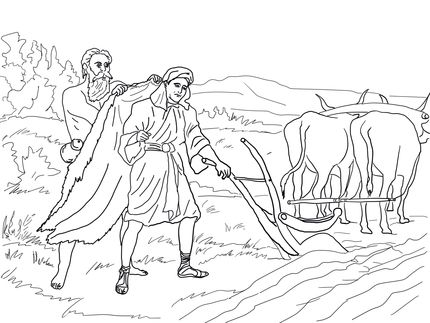 